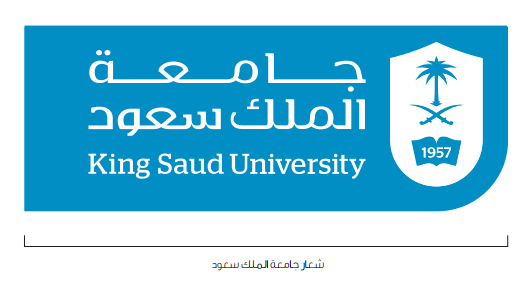 المملكة العربــــية الســــعوديةوزارة التعليمجــامـعـة الــمـلـك سـعـــــــــودعمادة الـــدراســــــات الـــعــــــــلـيـاقـــــــــــســـــــــــــــم التاريخ554ترخ موضوع خاص من تاريخ جزيرة العرب الوسيط الشعبة 50493اسم العملإعداد الطالب:الأستاذة: أ.د إلهام البابطينالفصل الدراسي الثاني 1443هـ